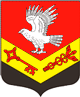 Муниципальное образование«ЗАНЕВСКОЕ   ГОРОДСКОЕ   ПОСЕЛЕНИЕ»Всеволожского муниципального района Ленинградской областиАДМИНИСТРАЦИЯПОСТАНОВЛЕНИЕ03.08.2021	№ 677д. ЗаневкаОб отмене проекта планировки территории и проекта межевания территории, расположенной в г. Кудрово Всеволожского муниципального района Ленинградской областиРуководствуясь статьей 48 Федерального закона от 06.10.2003 № 131-ФЗ «Об общих принципах организации местного самоуправления в Российской Федерации», уставом муниципального образования «Заневское городское поселение» Всеволожского муниципального района Ленинградской области, на основании решения комиссии по подготовке проектов ПЗЗ применительно к населённым пунктам и отдельным частям МО «Заневское городское поселение», отраженном в протоколе комиссии от 26.07.2021, письма Комитета градостроительной политики Ленинградской области от 23.07.2021 № 01-16-282/2021, по заявлению ООО «Аквитания», ООО «Иммоби» и Денисова Е.В. от 16.07.2021 № 2780-2-5, администрация муниципального образования «Заневское городское поселение» Всеволожского муниципального района Ленинградской областиПОСТАНОВЛЯЕТ:Отменить проект планировки территории и проект межевания территории, утвержденный Постановлением администрации МО «Заневское городское поселение» № 276 от 09.12.2011 (с изменениями утвержденными Постановлением администрации МО «Заневское городское поселение» № 147 от 23.04.2012) в части земельных участков с кадастровыми номерами: 47:07:1044001:67273 и 47:07:1044001:67272.Настоящее постановление вступает в силу после его опубликования в газете «Заневский вестник».Настоящее постановление направить в комитет градостроительной политики Ленинградской области и администрацию МО «Всеволожский муниципальный район» Ленинградской области для размещения в информационной системе обеспечения градостроительной деятельности. Настоящее постановление разместить на официальном сайте муниципального образования http://www.zanevkaorg.ru. Контроль за исполнением настоящего постановления оставляю за собой.Глава администрации                                                                         А. В. Гердий